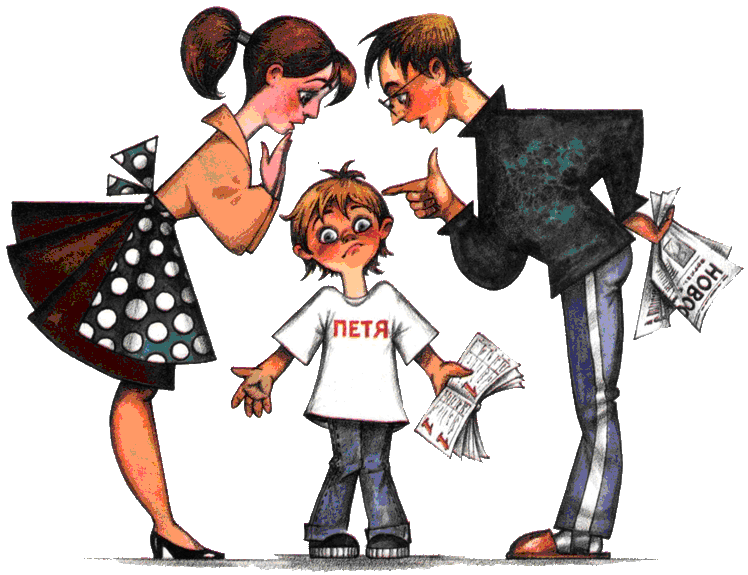 Рекомендации родителям по предупреждению девиантного поведения детей.С целью педагогизации семьи вообще и родителей в частности можно предложить некоторые советы для родителей.Следует бережно, с пониманием относится к внутреннему миру подростка, его переживаниям, увлечениям;Принимайте подростка таким, какой он есть, со всеми его достоинствами и недостатками;Нужно уметь выслушать подростка, согласиться с ним, если он прав, переубедить если ошибается;Требования, предъявляемые подростку, должны быть разумно аргументированы;Не требуйте беспрекословного подчинения; Взрослый должен быть другом подростка, но другом особым, отличным от друга сверстника. Взрослый - друг – руководитель; Нужно уметь понимать, чувствовать своего ребенка, посмотреть на себя его глазами и терпеливо вести разговоры изо дня в день, не срываясь на крик и оскорбления;Не разговаривайте с ним грубо и высокомерно, не используйте нецензурные слова;Не относиться к подростку как к маленькому; Применяйте  убеждения, советы или просьбы;Поощряйте активность, загружайте интересной и полезной деятельностью;Используйте похвалу и поощрения (за успехи в учебной деятельности, а не только за способности);Не сравнивайте с достижениями других людей, только с самим собой;За содеянное не столько наказывайте, сколько вызывайте чувство раскаяния;Если же возникает нужда в наказаниях, то для усиления воспитательного эффекта наказания по возможности должны следовать непосредственно за заслуживающим их поступком. Наказание должно быть справедливым, но не жестоким. Наказание более эффективно в том случае, если проступок, за который он наказан, разумно ему объяснен.